FICHE D’INSCRIPTION A UN STAGE DE FORMATIONINTITULÉ DU STAGE : ………………...…………………….……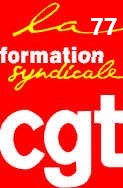 DATES DU STAGE : …………………………..……….…………LIEU DU STAGE : ……………………………………………..……REPAS PRIS SUR PLACE : (CONTRIBUTION 6€ /Jour)  OUI     NON Syndiqué(e)  à la CGT depuis le : ……………………………………...Formations CGT déjà réalisées : …………………………………….…A remplir obligatoirement : Nom:…………………………………...………Prénom :…………….………………………Adresse personnelle :…………………………………………………………………….Code Postal……………..		Ville:………………………………………………….TEL Portable : ………..……………………………  mail : …………:…………………………………@……………..…………Age : ……………Profession :……………………………………..………………………….Responsabilité syndicale : ………………………………………………………………….Mandats :     CSE       CSSCT       CHSCT        CTE        CAP Entreprise : ………………………………………………………………………………….Adresse : ……………………….………………………………………….……………….………………………………………………………    : .................................................................. Secteur : Public     	Privé 	Nationalisé   Cette fiche d'inscription est à renvoyer au plus tôt  à : formation@cgt77.frL’Union Départementale CGT de Seine-et-Marne - 15, rue Pajol - 77 007 MELUN CEDEX                        Tel : 01 64 14 26 77 			formation@cgt77.fr 	